Děti Základní školy Majetínzvou všechny občany, zejména pak maminky a babičky                            nabesídku ke  DNI  MATEKKdy:        	ÚTERÝ  15.5. 2018 v 16:30 hodinKde:        	sokolovna MAJETÍNProgram: 	vystoupení dětí ZŠ .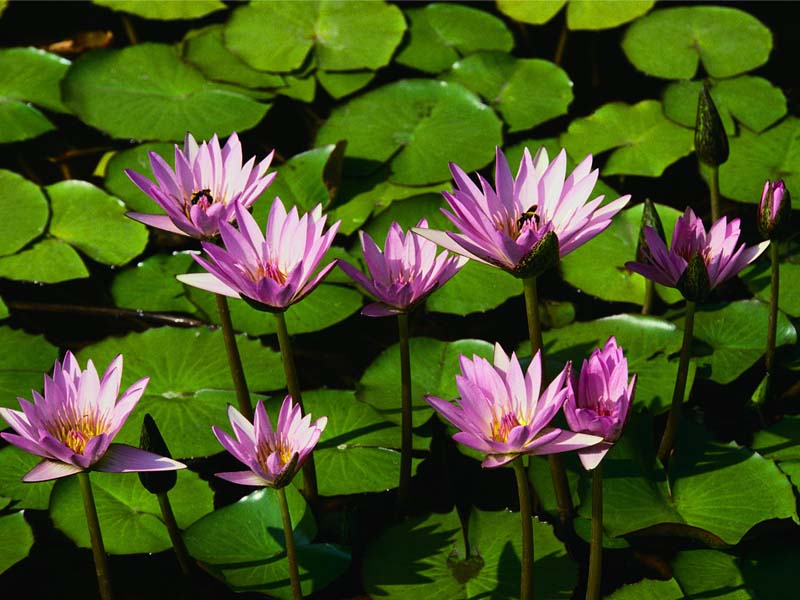 